Конспект НОД по формированию математических представлений и экологической культуры детей старшей группы«Сказка о Человеке и Золотой рыбке»(Образовательные области: «Познание», «Коммуникация»)Задачи:Упражнять детей в количественном счете в пределах 20, используя экологически значимое содержание. Формировать умение выделять множества, обозначать множества цифрами, сравнивать числа. Закреплять знания детей о геометрических фигурах, учить видеть геометрическую форму в объектах и рукотворных предметах. Развивать практические навыки при измерении предметов с помощью условной мерки. Закреплять знания об экологических связях и зависимостях и роли человека в сохранении природной целостности.Предварительная работа:Чтение книг: А. Дитрих, Г. Юрмин, Р. Кошурникова “Почемучка” глава “Про зеленые леса и лесные чудеса”,  П.С. Ляхов Детская энциклопедия “Я познаю мир” “Насекомые”,  Н.А. Рыжова “Сказка о Человеке и Золотой рыбке”,  В. Максимов “Птичьи часы”, Мини-энциклопедия в картинках “Деревья”, В. Бианки “Лесные домики”.Рисование “Дом, в котором я живу”.Наблюдение за деревьями, птицами во время прогулок в лес, по территории детского сада.Методические приемы:Игра “Строим город”.Игра “Сажаем сад”.Игра – задание “Выдели множество одно в другом”.Практическая часть: измерение заготовок для домиков птиц с помощью условной мерки.Ход занятия: “Строим город”.– Ребята, вы знаете много сказок. Скажите, как называется сказка, которая написана в этой книге? (показываю книгу “Сказка о Человеке и Золотой рыбке”)– Сказка о Человеке и Золотой рыбке.– О чем говорится в этой сказке? – Об ошибках человека, которые привели к гибели леса, птиц, насекомых, pеки.– Правильно. И сегодня мы постараемся исправить ошибки, допущенные этим человеком. В чем же состояла его первая ошибка?– Погубил часть деревьев в лесу, когда каменный дом появился на опушке леса. Затем лес был совсем уничтожен, чтобы на его месте раскинулись бескрайние поля.– Сегодня мы с вами побудем в роли архитекторов. Попробуем застроить опушку леса, примыкающую к городу. Посмотрите на модели домов. Какую геометрическую фигуру напоминают стены этих домов? (прямоугольник, четырехугольник)– Как можно назвать эти дома? (Многоэтажные)– Сейчас я предлагаю застроить этими домами опушку леса. Возьмите любой дом и подумайте, где его лучше разместить?(Дети берут модели домов и размещают их на опушке леса)– Посчитайте, сколько этажей в вашем доме, найдите цифру, которая обозначает количество этажей в доме, и поставьте около этого дома.– Вот мы и исправили одну из ошибок человека. Дома построили, а лес не погубили. Какой дом самый высокий? (16-этажный) А самый низкий? (5-этажный)– Сколько видов деревьев в нашем лесу? (Липа, береза, дуб, сосна – 4 вида)– Как вы определили каждый вид дерева? (По форме кроны и цвету коры, у дуба форма кроны круглая, кора темно-коричневая и т.д.)– Как вы думаете, лес – это дом? (Да)– Для кого он является домом? (Для зверей, птиц, насекомых)- Да, ребята, норка или гнездо – это лесные квартиры, а лес – это многоэтажный и многоквартирный дом.“Сажаем сад”– В чем же заключалась его следующая ошибка? (Oн уничтожил насекомых и птиц) – Нам нужно исправить эту ошибку. Где, кроме леса живут насекомые и птицы?  (В поле, на лугу, в саду)– Может быть нам посадить сад? Что может расти в саду? (Яблони, вишни, смородина, сирень, черемуха, цветы)– Саженцы у нас есть. Нужно отличить их друг от друга? Как это сделать? (Можно определить по цвету коры и форме кроны)(Дети самостоятельно определяют, где какие саженцы и рассказывают, как они определили: это саженцы яблони, т.к. форма корны круглая, а цвет коры серо-коричневый; это саженцы вишни – форма кроны тоже круглая, но цвет коры коричнево-бордовый, а это кусты сирени – цвет коры серо-зеленый)– Название саженцев определили, план посадки тоже имеется. Место, обозначенное на плане синим треугольником, отведено под сирень, белым треугольником – под черемуху, большим кругом – под яблони, маленьким кругом – под вишни.– Посадите 10 саженцев сирени. (Сажают)– Яблонь посадите на 1 саженец меньше, чем сирени. Сколько саженцев яблонь надо посадить? (9)– Вишен посадите на 1 саженец больше, чем яблонь. Сколько саженцев вишни надо посадить? (10)– Черемухи посадите столько же, сколько саженцев вишни. Сколько надо посадить саженцев черемухи? (10)– Сад посадили. И думаю, в этом саду обязательно расцветут цветы, поселятся насекомые и птицы. Но в саду могут поселиться разные насекомые:насекомые, которые приносят пользу. Назовите их. (Пчелы, шмели, божьи коровки и т.д.) Какую пользу они приносят? (Oпыляют растения, от пчел получаем мед)насекомые – вредители. Как они вредят растениям? (Поедают листья плоды кору). Кто поможет нам с ними бороться? (Птицы, которые будут жить в саду)– Правильно. Поэтому ядохимикатами, которые применил Человек, можно не пользоваться.Игра – задание “Выдели множество одно в другом”– Две ошибки, допущенные Человеком, мы исправили. Пришло время отдохнуть и поиграть. Я приготовила вам игру с заданием. Перед вами 3 небольшие полянки в форме круга и карточки с животными и растениями. Как вы думаете, что может быть расположено в этих полянках-кругах? (множества)– Разделитесь по 2–3 человека, кто с кем хочет. Подойдите к любой полянке и разложите карточки так, чтобы у вас получилось 2 множества, одно из которых является частью другого (одно из которых включало бы другое).(Дети раскладывают карточки)– Какие множества выделены? (Множества насекомых, птиц, цветов, плодов, растущих на деревьях)– Какое множество включает в себя множество бабочек? (Множество насекомых)– Какое множество включает в себя множество раноцветущих цветов? (Множество цветов)– Какое множество включает в себя множество перелетных птиц? (Множество птиц)– Какое множество включает в себя множество фруктов? (Множество плодов, растущих на деревьях)– Какие множества можно объединить? Почему? (Множества насекомых и птиц – это животные, множества плодов, растущих на деревьях, и цветов – это части растений)– Как связаны эти множества? (Насекомые питаются растениями, птицы – насекомыми и растениями) Измерение заготовок для домиков птиц с помощью условной мерки– Чтобы привлечь в сады больше птиц, для них можно сделать домики. Скворечники и синичники уже сделаны и развешены, и вы их все видели. Вспомните, для каких птиц еще можно сделать домики? (Для стрижей, горихвосток, мухоловок, белых трясогузок)– Перед вами рисунки этих домиков. Рассмотрите иллюстрации с изображением этих домиков.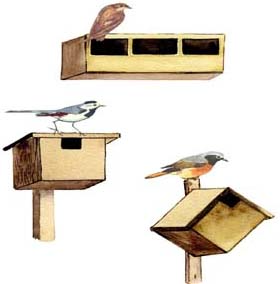 Это домик для стрижейЭто домик для горихвосток Это домик для мухоловки и белой трясогузки – Для каждого домика, изображенного на рисунке, сделаны заготовки, но все эти заготовки лежат вместе. Вам нужно найти заготовки для каждого домика. Как это сделать? (Измерить заготовки с помощью условной мерки)(Раздаю детям условные мерки и объясняю, для заготовок какого домика условные мерки)– Работу по измерению заготовок вы закончили. Сколько домиков получится из этих заготовок? – Мы попросим Александра Семеновича, чтобы он из этих заготовок сделал домики. Получится 3 таких домика (показываю образцы домиков).– Какой формы стенки домика трясогузки? (Квадратной)– Какой формы стенки домика стрижа? (Прямоугольной, квадратной)- Я думаю, им понравятся наши домики и птицы поселятся в них.Чтение стихотворения– В чем же заключалась третья ошибка Человека? (Он загрязнил речку)– Что можно сделать, чтобы река не загрязнилась отходами заводов и фабрик? (Построить очистные сооружения)– Конечно. Если бы Человек все подумал и предусмотрел, не случилось бы всего этого. А сейчас мне хочется прочитать стихотворение нашего земляка Николая Жоголева “Берегите лес”.Как все взаимосвязано в природе, разумно и необходимо! Вот – ландыши, они не в поле бродят, А с тенью лип неразделимы. И с шелестом берез зелено-дымных, И с колокольчиком лиловым, И с флейтой иволги, со свистом соловьиным, И влажным воздухом медовым. Срубите лес – и, как в безлунной бездне, Все-все, до муравьиной кучи, До ежика, до светлячка, исчезнет. Над пустошью лишь тени бросят тучи… Храните лес, чтоб эхо в нем гудело, Чтоб в ручеек Аленушка глядела…